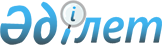 О внесении дополнений в постановление Правительства Республики Казахстан от 28 апреля 2004 года N 475
					
			Утративший силу
			
			
		
					Постановление Правительства Республики Казахстан от 25 декабря 2006 года N 1281. Утратило силу постановлением Правительства Республики Казахстан от 31 декабря 2008 года N 1313.


      Сноска. Утратило силу постановлением Правительства РК от 31.12.2008 


 N 1313 


 (вводится в действие с 01.01.2009).



      Правительство Республики Казахстан 

ПОСТАНОВЛЯЕТ:





      1. Внести в 
 постановление 
 Правительства Республики Казахстан от 28 апреля 2004 года N 475 "Об утверждении Перечня имущества, ввезенного лизингодателем в целях передачи в финансовый лизинг по договорам финансового лизинга, импорт которого освобождается от налога на добавленную стоимость, и правил его формирования" (САПП Республики Казахстан, 2004 г., N 19, ст. 245) следующие дополнения:



      Перечень имущества, ввезенного лизингодателем в целях передачи в финансовый лизинг по договорам финансового лизинга, импорт которого освобождается от налога на добавленную стоимость, утвержденный указанным постановлением, дополнить строками, порядковые номера 42-1, 42-2, 42-3, 42-4, 42-5, 42-6, следующего содержания:



"42-1. Моторные железнодорожные вагоны             из 8603 10 000 0



       пассажирские, товарные или багажные,



       открытые платформы, кроме входящих в



       товарную позицию 8604 с питанием от



       внешнего источника электроэнергии

42-2.  Транспортные средства самоходные               8604 00 000 0



       или несамоходные, предназначенные



       для ремонта или технического обслуживания



       железнодорожных или трамвайных путей



       (например, вагоны - мастерские, краны,



       шпалоподбивочные машины, путерихтовочные



       машины, контрольно-измерительные вагоны и



       транспортные средства для осмотра пути)

42-3.  Вагоны-цистерны всех типов                     8606 10 000 0

42-4.  Вагоны термоизолированные,                     8606 20 000 0



       рефрижераторные, кроме входящих



       в субпозицию 8606 10

42-5.  Вагоны железнодорожные, грузовые                  из 8606 91



       несамоходные крытые и закрывающиеся

42-6.  Вагоны железнодорожные, грузовые             из 8606 92 000 0



       несамоходные открытые, с несъемными



       бортами высотой более 60 см                               ".




      2. Настоящее постановление вводится в действие по истечении десяти календарных дней после его первого официального опубликования.


      Исполняющий обязанности




         Премьер-Министра




      Республики Казахстан


					© 2012. РГП на ПХВ «Институт законодательства и правовой информации Республики Казахстан» Министерства юстиции Республики Казахстан
				